游游江山团队/散客确认书打印日期：2024/5/2 15:06:51甲方四川全球通宣汉县西华大道门市部四川全球通宣汉县西华大道门市部联系人李万容 联系电话1588183479915881834799乙方重庆友联国际旅行社有限公司重庆友联国际旅行社有限公司联系人胡超联系电话1872583314418725833144团期编号YN20240509胡超07YN20240509胡超07产品名称又见丽江-丽江大理泸沽湖双飞六日游又见丽江-丽江大理泸沽湖双飞六日游又见丽江-丽江大理泸沽湖双飞六日游又见丽江-丽江大理泸沽湖双飞六日游发团日期2024-05-092024-05-09回团日期2024-05-14参团人数5(4大1小)5(4大1小)大交通信息大交通信息大交通信息大交通信息大交通信息大交通信息大交通信息大交通信息启程 2024-05-09 GJ8747 达州→丽江 12:20-14:05
返程 2024-05-14 GJ8748 丽江→达州 16:55-18:4启程 2024-05-09 GJ8747 达州→丽江 12:20-14:05
返程 2024-05-14 GJ8748 丽江→达州 16:55-18:4启程 2024-05-09 GJ8747 达州→丽江 12:20-14:05
返程 2024-05-14 GJ8748 丽江→达州 16:55-18:4启程 2024-05-09 GJ8747 达州→丽江 12:20-14:05
返程 2024-05-14 GJ8748 丽江→达州 16:55-18:4启程 2024-05-09 GJ8747 达州→丽江 12:20-14:05
返程 2024-05-14 GJ8748 丽江→达州 16:55-18:4启程 2024-05-09 GJ8747 达州→丽江 12:20-14:05
返程 2024-05-14 GJ8748 丽江→达州 16:55-18:4启程 2024-05-09 GJ8747 达州→丽江 12:20-14:05
返程 2024-05-14 GJ8748 丽江→达州 16:55-18:4启程 2024-05-09 GJ8747 达州→丽江 12:20-14:05
返程 2024-05-14 GJ8748 丽江→达州 16:55-18:4旅客名单旅客名单旅客名单旅客名单旅客名单旅客名单旅客名单旅客名单姓名证件号码证件号码联系电话姓名证件号码证件号码联系电话1、冉群英5130221989110931625130221989110931622、李薪瑶5117222019062500645117222019062500643、袁杰5130221992030401875130221992030401874、肖利利513022199003227801513022199003227801187818044095、任艳琼513022198701100504513022198701100504重要提示：请仔细检查，名单一旦出错不可更改，只能退票后重买，造成损失，我社不予负责，出票名单以贵社提供的客人名单为准；具体航班时间及行程内容请参照出团通知。重要提示：请仔细检查，名单一旦出错不可更改，只能退票后重买，造成损失，我社不予负责，出票名单以贵社提供的客人名单为准；具体航班时间及行程内容请参照出团通知。重要提示：请仔细检查，名单一旦出错不可更改，只能退票后重买，造成损失，我社不予负责，出票名单以贵社提供的客人名单为准；具体航班时间及行程内容请参照出团通知。重要提示：请仔细检查，名单一旦出错不可更改，只能退票后重买，造成损失，我社不予负责，出票名单以贵社提供的客人名单为准；具体航班时间及行程内容请参照出团通知。重要提示：请仔细检查，名单一旦出错不可更改，只能退票后重买，造成损失，我社不予负责，出票名单以贵社提供的客人名单为准；具体航班时间及行程内容请参照出团通知。重要提示：请仔细检查，名单一旦出错不可更改，只能退票后重买，造成损失，我社不予负责，出票名单以贵社提供的客人名单为准；具体航班时间及行程内容请参照出团通知。重要提示：请仔细检查，名单一旦出错不可更改，只能退票后重买，造成损失，我社不予负责，出票名单以贵社提供的客人名单为准；具体航班时间及行程内容请参照出团通知。重要提示：请仔细检查，名单一旦出错不可更改，只能退票后重买，造成损失，我社不予负责，出票名单以贵社提供的客人名单为准；具体航班时间及行程内容请参照出团通知。费用明细费用明细费用明细费用明细费用明细费用明细费用明细费用明细序号项目项目数量单价小计备注备注1成人成人41700.006800.002小孩不占床小孩不占床11180.001180.00合计总金额：柒仟玖佰捌拾元整总金额：柒仟玖佰捌拾元整总金额：柒仟玖佰捌拾元整总金额：柒仟玖佰捌拾元整7980.007980.007980.00请将款项汇入我社指定账户并传汇款凭证，如向非指定或员工个人账户等汇款，不作为团款确认，且造成的损失我社概不负责；出团前须结清所有费用！请将款项汇入我社指定账户并传汇款凭证，如向非指定或员工个人账户等汇款，不作为团款确认，且造成的损失我社概不负责；出团前须结清所有费用！请将款项汇入我社指定账户并传汇款凭证，如向非指定或员工个人账户等汇款，不作为团款确认，且造成的损失我社概不负责；出团前须结清所有费用！请将款项汇入我社指定账户并传汇款凭证，如向非指定或员工个人账户等汇款，不作为团款确认，且造成的损失我社概不负责；出团前须结清所有费用！请将款项汇入我社指定账户并传汇款凭证，如向非指定或员工个人账户等汇款，不作为团款确认，且造成的损失我社概不负责；出团前须结清所有费用！请将款项汇入我社指定账户并传汇款凭证，如向非指定或员工个人账户等汇款，不作为团款确认，且造成的损失我社概不负责；出团前须结清所有费用！请将款项汇入我社指定账户并传汇款凭证，如向非指定或员工个人账户等汇款，不作为团款确认，且造成的损失我社概不负责；出团前须结清所有费用！请将款项汇入我社指定账户并传汇款凭证，如向非指定或员工个人账户等汇款，不作为团款确认，且造成的损失我社概不负责；出团前须结清所有费用！账户信息账户信息账户信息账户信息账户信息账户信息账户信息账户信息工行重庆较场口支行工行重庆较场口支行工行重庆较场口支行谢丰谢丰622208310000527920562220831000052792056222083100005279205建行恩施施州支行建行恩施施州支行建行恩施施州支行湖北瀚丰国际旅行社有限公司湖北瀚丰国际旅行社有限公司420501726028000003524205017260280000035242050172602800000352建行沙坪坝支行建行沙坪坝支行建行沙坪坝支行重庆友联国际旅行社有限公司重庆友联国际旅行社有限公司500501056200000005865005010562000000058650050105620000000586行程安排行程安排行程安排行程安排行程安排行程安排行程安排行程安排2024/05/09达州（重庆）/丽江达州（重庆）/丽江达州（重庆）/丽江达州（重庆）/丽江达州（重庆）/丽江达州（重庆）/丽江达州（重庆）/丽江2024/05/09重庆乘坐飞机赴丽江，丽江接机，接站司机接机后前往酒店入住。温馨提示：初上高原，请注意不要剧烈运动和过量饮酒，入住酒店后注意休息，做好体力储备，丽江早晚温差较大，请您注意添减衣物。重庆乘坐飞机赴丽江，丽江接机，接站司机接机后前往酒店入住。温馨提示：初上高原，请注意不要剧烈运动和过量饮酒，入住酒店后注意休息，做好体力储备，丽江早晚温差较大，请您注意添减衣物。重庆乘坐飞机赴丽江，丽江接机，接站司机接机后前往酒店入住。温馨提示：初上高原，请注意不要剧烈运动和过量饮酒，入住酒店后注意休息，做好体力储备，丽江早晚温差较大，请您注意添减衣物。重庆乘坐飞机赴丽江，丽江接机，接站司机接机后前往酒店入住。温馨提示：初上高原，请注意不要剧烈运动和过量饮酒，入住酒店后注意休息，做好体力储备，丽江早晚温差较大，请您注意添减衣物。重庆乘坐飞机赴丽江，丽江接机，接站司机接机后前往酒店入住。温馨提示：初上高原，请注意不要剧烈运动和过量饮酒，入住酒店后注意休息，做好体力储备，丽江早晚温差较大，请您注意添减衣物。重庆乘坐飞机赴丽江，丽江接机，接站司机接机后前往酒店入住。温馨提示：初上高原，请注意不要剧烈运动和过量饮酒，入住酒店后注意休息，做好体力储备，丽江早晚温差较大，请您注意添减衣物。重庆乘坐飞机赴丽江，丽江接机，接站司机接机后前往酒店入住。温馨提示：初上高原，请注意不要剧烈运动和过量饮酒，入住酒店后注意休息，做好体力储备，丽江早晚温差较大，请您注意添减衣物。2024/05/09早餐：不含；午餐：不含；晚餐：不含；住宿：丽江早餐：不含；午餐：不含；晚餐：不含；住宿：丽江早餐：不含；午餐：不含；晚餐：不含；住宿：丽江早餐：不含；午餐：不含；晚餐：不含；住宿：丽江早餐：不含；午餐：不含；晚餐：不含；住宿：丽江早餐：不含；午餐：不含；晚餐：不含；住宿：丽江早餐：不含；午餐：不含；晚餐：不含；住宿：丽江2024/05/10泸沽湖—里务比岛—里格观景台—小落水 —摩梭走婚宴—摩梭篝火晚会泸沽湖—里务比岛—里格观景台—小落水 —摩梭走婚宴—摩梭篝火晚会泸沽湖—里务比岛—里格观景台—小落水 —摩梭走婚宴—摩梭篝火晚会泸沽湖—里务比岛—里格观景台—小落水 —摩梭走婚宴—摩梭篝火晚会泸沽湖—里务比岛—里格观景台—小落水 —摩梭走婚宴—摩梭篝火晚会泸沽湖—里务比岛—里格观景台—小落水 —摩梭走婚宴—摩梭篝火晚会泸沽湖—里务比岛—里格观景台—小落水 —摩梭走婚宴—摩梭篝火晚会2024/05/10早餐后出发前往东方女儿国—【泸沽湖】（驴友们评价云南最受欢迎的景点），沿途观赏金沙江河谷风光及小凉山风光，原始的纳西村庄与彝族村寨，经过宁蒗彝族自治县县城就餐，在下午2点半左右到达泸沽湖观景台，欣赏风景如画的泸沽湖全景，乘【猪槽船】、游览泸沽湖，登【里务比岛】，观【里务比寺】，乘前旅游车开始泸沽湖的【180°环湖游（丽江）】您即将看到中国最美的湖泊。第一站抵达【里格观景台】，在观景台您可以看到泸沽湖全貌，它已经等您几亿年了，终于等到您啦，在这里您不用拍照技术都能拍出最美的照片，参观完泸沽湖风景后，我们热情的摩梭人民，拿出招待贵宾用的【摩梭走婚宴（小落水）】，用它来招待远方来的贵客们，酒足饭饱后，您可以参加摩梭人民举行的盛大的【篝火晚会】，和我们的帅哥美女一起欢呼吧！玩累啦，导游带您去休息。早餐后出发前往东方女儿国—【泸沽湖】（驴友们评价云南最受欢迎的景点），沿途观赏金沙江河谷风光及小凉山风光，原始的纳西村庄与彝族村寨，经过宁蒗彝族自治县县城就餐，在下午2点半左右到达泸沽湖观景台，欣赏风景如画的泸沽湖全景，乘【猪槽船】、游览泸沽湖，登【里务比岛】，观【里务比寺】，乘前旅游车开始泸沽湖的【180°环湖游（丽江）】您即将看到中国最美的湖泊。第一站抵达【里格观景台】，在观景台您可以看到泸沽湖全貌，它已经等您几亿年了，终于等到您啦，在这里您不用拍照技术都能拍出最美的照片，参观完泸沽湖风景后，我们热情的摩梭人民，拿出招待贵宾用的【摩梭走婚宴（小落水）】，用它来招待远方来的贵客们，酒足饭饱后，您可以参加摩梭人民举行的盛大的【篝火晚会】，和我们的帅哥美女一起欢呼吧！玩累啦，导游带您去休息。早餐后出发前往东方女儿国—【泸沽湖】（驴友们评价云南最受欢迎的景点），沿途观赏金沙江河谷风光及小凉山风光，原始的纳西村庄与彝族村寨，经过宁蒗彝族自治县县城就餐，在下午2点半左右到达泸沽湖观景台，欣赏风景如画的泸沽湖全景，乘【猪槽船】、游览泸沽湖，登【里务比岛】，观【里务比寺】，乘前旅游车开始泸沽湖的【180°环湖游（丽江）】您即将看到中国最美的湖泊。第一站抵达【里格观景台】，在观景台您可以看到泸沽湖全貌，它已经等您几亿年了，终于等到您啦，在这里您不用拍照技术都能拍出最美的照片，参观完泸沽湖风景后，我们热情的摩梭人民，拿出招待贵宾用的【摩梭走婚宴（小落水）】，用它来招待远方来的贵客们，酒足饭饱后，您可以参加摩梭人民举行的盛大的【篝火晚会】，和我们的帅哥美女一起欢呼吧！玩累啦，导游带您去休息。早餐后出发前往东方女儿国—【泸沽湖】（驴友们评价云南最受欢迎的景点），沿途观赏金沙江河谷风光及小凉山风光，原始的纳西村庄与彝族村寨，经过宁蒗彝族自治县县城就餐，在下午2点半左右到达泸沽湖观景台，欣赏风景如画的泸沽湖全景，乘【猪槽船】、游览泸沽湖，登【里务比岛】，观【里务比寺】，乘前旅游车开始泸沽湖的【180°环湖游（丽江）】您即将看到中国最美的湖泊。第一站抵达【里格观景台】，在观景台您可以看到泸沽湖全貌，它已经等您几亿年了，终于等到您啦，在这里您不用拍照技术都能拍出最美的照片，参观完泸沽湖风景后，我们热情的摩梭人民，拿出招待贵宾用的【摩梭走婚宴（小落水）】，用它来招待远方来的贵客们，酒足饭饱后，您可以参加摩梭人民举行的盛大的【篝火晚会】，和我们的帅哥美女一起欢呼吧！玩累啦，导游带您去休息。早餐后出发前往东方女儿国—【泸沽湖】（驴友们评价云南最受欢迎的景点），沿途观赏金沙江河谷风光及小凉山风光，原始的纳西村庄与彝族村寨，经过宁蒗彝族自治县县城就餐，在下午2点半左右到达泸沽湖观景台，欣赏风景如画的泸沽湖全景，乘【猪槽船】、游览泸沽湖，登【里务比岛】，观【里务比寺】，乘前旅游车开始泸沽湖的【180°环湖游（丽江）】您即将看到中国最美的湖泊。第一站抵达【里格观景台】，在观景台您可以看到泸沽湖全貌，它已经等您几亿年了，终于等到您啦，在这里您不用拍照技术都能拍出最美的照片，参观完泸沽湖风景后，我们热情的摩梭人民，拿出招待贵宾用的【摩梭走婚宴（小落水）】，用它来招待远方来的贵客们，酒足饭饱后，您可以参加摩梭人民举行的盛大的【篝火晚会】，和我们的帅哥美女一起欢呼吧！玩累啦，导游带您去休息。早餐后出发前往东方女儿国—【泸沽湖】（驴友们评价云南最受欢迎的景点），沿途观赏金沙江河谷风光及小凉山风光，原始的纳西村庄与彝族村寨，经过宁蒗彝族自治县县城就餐，在下午2点半左右到达泸沽湖观景台，欣赏风景如画的泸沽湖全景，乘【猪槽船】、游览泸沽湖，登【里务比岛】，观【里务比寺】，乘前旅游车开始泸沽湖的【180°环湖游（丽江）】您即将看到中国最美的湖泊。第一站抵达【里格观景台】，在观景台您可以看到泸沽湖全貌，它已经等您几亿年了，终于等到您啦，在这里您不用拍照技术都能拍出最美的照片，参观完泸沽湖风景后，我们热情的摩梭人民，拿出招待贵宾用的【摩梭走婚宴（小落水）】，用它来招待远方来的贵客们，酒足饭饱后，您可以参加摩梭人民举行的盛大的【篝火晚会】，和我们的帅哥美女一起欢呼吧！玩累啦，导游带您去休息。早餐后出发前往东方女儿国—【泸沽湖】（驴友们评价云南最受欢迎的景点），沿途观赏金沙江河谷风光及小凉山风光，原始的纳西村庄与彝族村寨，经过宁蒗彝族自治县县城就餐，在下午2点半左右到达泸沽湖观景台，欣赏风景如画的泸沽湖全景，乘【猪槽船】、游览泸沽湖，登【里务比岛】，观【里务比寺】，乘前旅游车开始泸沽湖的【180°环湖游（丽江）】您即将看到中国最美的湖泊。第一站抵达【里格观景台】，在观景台您可以看到泸沽湖全貌，它已经等您几亿年了，终于等到您啦，在这里您不用拍照技术都能拍出最美的照片，参观完泸沽湖风景后，我们热情的摩梭人民，拿出招待贵宾用的【摩梭走婚宴（小落水）】，用它来招待远方来的贵客们，酒足饭饱后，您可以参加摩梭人民举行的盛大的【篝火晚会】，和我们的帅哥美女一起欢呼吧！玩累啦，导游带您去休息。2024/05/10早餐：包含；午餐：包含；晚餐：包含；住宿：泸沽湖早餐：包含；午餐：包含；晚餐：包含；住宿：泸沽湖早餐：包含；午餐：包含；晚餐：包含；住宿：泸沽湖早餐：包含；午餐：包含；晚餐：包含；住宿：泸沽湖早餐：包含；午餐：包含；晚餐：包含；住宿：泸沽湖早餐：包含；午餐：包含；晚餐：包含；住宿：泸沽湖早餐：包含；午餐：包含；晚餐：包含；住宿：泸沽湖2024/05/11泸沽湖—早起看日出—摩梭村落—丽江泸沽湖—早起看日出—摩梭村落—丽江泸沽湖—早起看日出—摩梭村落—丽江泸沽湖—早起看日出—摩梭村落—丽江泸沽湖—早起看日出—摩梭村落—丽江泸沽湖—早起看日出—摩梭村落—丽江泸沽湖—早起看日出—摩梭村落—丽江2024/05/11早餐后参观，摩梭家访，草海，走婚桥，午餐后乘车返回丽江，抵达丽江后，入住酒店休息，当天晚餐请自理，抵达丽江。早餐后参观，摩梭家访，草海，走婚桥，午餐后乘车返回丽江，抵达丽江后，入住酒店休息，当天晚餐请自理，抵达丽江。早餐后参观，摩梭家访，草海，走婚桥，午餐后乘车返回丽江，抵达丽江后，入住酒店休息，当天晚餐请自理，抵达丽江。早餐后参观，摩梭家访，草海，走婚桥，午餐后乘车返回丽江，抵达丽江后，入住酒店休息，当天晚餐请自理，抵达丽江。早餐后参观，摩梭家访，草海，走婚桥，午餐后乘车返回丽江，抵达丽江后，入住酒店休息，当天晚餐请自理，抵达丽江。早餐后参观，摩梭家访，草海，走婚桥，午餐后乘车返回丽江，抵达丽江后，入住酒店休息，当天晚餐请自理，抵达丽江。早餐后参观，摩梭家访，草海，走婚桥，午餐后乘车返回丽江，抵达丽江后，入住酒店休息，当天晚餐请自理，抵达丽江。2024/05/11早餐：包含；午餐：包含；晚餐：不含；住宿：丽江早餐：包含；午餐：包含；晚餐：不含；住宿：丽江早餐：包含；午餐：包含；晚餐：不含；住宿：丽江早餐：包含；午餐：包含；晚餐：不含；住宿：丽江早餐：包含；午餐：包含；晚餐：不含；住宿：丽江早餐：包含；午餐：包含；晚餐：不含；住宿：丽江早餐：包含；午餐：包含；晚餐：不含；住宿：丽江2024/05/12丽江—双廊古镇—玉几岛-金梭岛—圣托里尼—入住酒店丽江—双廊古镇—玉几岛-金梭岛—圣托里尼—入住酒店丽江—双廊古镇—玉几岛-金梭岛—圣托里尼—入住酒店丽江—双廊古镇—玉几岛-金梭岛—圣托里尼—入住酒店丽江—双廊古镇—玉几岛-金梭岛—圣托里尼—入住酒店丽江—双廊古镇—玉几岛-金梭岛—圣托里尼—入住酒店丽江—双廊古镇—玉几岛-金梭岛—圣托里尼—入住酒店2024/05/12早餐后，乘车前往大理，到达【大理】一路环海，远观洱海，【洱海初体验】准备迎接近距离的接触。第一站我们到达【双廊古镇】（往返双廊电瓶车自理），大理风光在沧洱，沧洱风光在双廊，双廊的景色是一个不会让人失望的地方，后前往参观网红点【玉几岛】，大理玉几岛是洱海三岛之一，位于洱海国家级风景区内，地处云南大理市双廊镇。它集苍洱风光之精华，有“苍洱第一村”的美誉。站在玉几岛上，远眺苍山十九峰，近观岛曲秀丽景色，手捧洱海玉液清波，一幅壮美的自然美景天然自成，令人心旷神怡。当你来到双廊镇玉几岛，你就能真切地感受到“大理风光在苍洱，苍洱风光在双廊，双廊风光在玉几岛”所言不虚。午餐之后，乘车前往【金梭岛】，乘坐【摆渡船】前往游览美丽的大理皇家避暑行宫--【含：摆渡船+洱海龙宫溶洞+大理民俗表演《海菜花》】，【龙宫风景区】欣赏白族歌舞表演，龙宫是岛内形成的天然地下溶洞、正所谓海中有岛、岛中有洞、洞中有景、美不胜收。在龙宫溶洞内欣赏【风情歌舞表演《海菜花》】以生长在洁净海水里的海菜花为主题，分为“海之花”“捕鱼舞”“撒网舞”和“鱼调”4个篇章，以金梭岛渔民世世代代在洱海打鱼、捕捞、航运的生活习俗为依托，用艺术化的手法，展现以金梭岛为代表的白族人民幸福祥和的生活，以及保护洱海、爱护环境，人与自然和谐共处的美好画卷，歌颂大理灿烂的白族文化、浓郁的民族风情、独具魅力的自然风光。之后乘车前往我们特意安排的大理打卡超网红景点、洱海的城堡--【圣托里尼-理想邦】，不含下午茶，这里是理想的乌托邦世界，坐落在大理洱海边的圣托里尼，这里，依山而建，街道诗意蜿蜒，建筑自然生长。这里面朝洱海，春暖花开。这里居所与自然，极美地融合。这里紧张和疲惫，不复存在，失落和无助，无影无踪。不在其中，有一种探寻的冲动。身在其中，有一种沉淀的安宁。晚餐后安排入住酒店休息。早餐后，乘车前往大理，到达【大理】一路环海，远观洱海，【洱海初体验】准备迎接近距离的接触。第一站我们到达【双廊古镇】（往返双廊电瓶车自理），大理风光在沧洱，沧洱风光在双廊，双廊的景色是一个不会让人失望的地方，后前往参观网红点【玉几岛】，大理玉几岛是洱海三岛之一，位于洱海国家级风景区内，地处云南大理市双廊镇。它集苍洱风光之精华，有“苍洱第一村”的美誉。站在玉几岛上，远眺苍山十九峰，近观岛曲秀丽景色，手捧洱海玉液清波，一幅壮美的自然美景天然自成，令人心旷神怡。当你来到双廊镇玉几岛，你就能真切地感受到“大理风光在苍洱，苍洱风光在双廊，双廊风光在玉几岛”所言不虚。午餐之后，乘车前往【金梭岛】，乘坐【摆渡船】前往游览美丽的大理皇家避暑行宫--【含：摆渡船+洱海龙宫溶洞+大理民俗表演《海菜花》】，【龙宫风景区】欣赏白族歌舞表演，龙宫是岛内形成的天然地下溶洞、正所谓海中有岛、岛中有洞、洞中有景、美不胜收。在龙宫溶洞内欣赏【风情歌舞表演《海菜花》】以生长在洁净海水里的海菜花为主题，分为“海之花”“捕鱼舞”“撒网舞”和“鱼调”4个篇章，以金梭岛渔民世世代代在洱海打鱼、捕捞、航运的生活习俗为依托，用艺术化的手法，展现以金梭岛为代表的白族人民幸福祥和的生活，以及保护洱海、爱护环境，人与自然和谐共处的美好画卷，歌颂大理灿烂的白族文化、浓郁的民族风情、独具魅力的自然风光。之后乘车前往我们特意安排的大理打卡超网红景点、洱海的城堡--【圣托里尼-理想邦】，不含下午茶，这里是理想的乌托邦世界，坐落在大理洱海边的圣托里尼，这里，依山而建，街道诗意蜿蜒，建筑自然生长。这里面朝洱海，春暖花开。这里居所与自然，极美地融合。这里紧张和疲惫，不复存在，失落和无助，无影无踪。不在其中，有一种探寻的冲动。身在其中，有一种沉淀的安宁。晚餐后安排入住酒店休息。早餐后，乘车前往大理，到达【大理】一路环海，远观洱海，【洱海初体验】准备迎接近距离的接触。第一站我们到达【双廊古镇】（往返双廊电瓶车自理），大理风光在沧洱，沧洱风光在双廊，双廊的景色是一个不会让人失望的地方，后前往参观网红点【玉几岛】，大理玉几岛是洱海三岛之一，位于洱海国家级风景区内，地处云南大理市双廊镇。它集苍洱风光之精华，有“苍洱第一村”的美誉。站在玉几岛上，远眺苍山十九峰，近观岛曲秀丽景色，手捧洱海玉液清波，一幅壮美的自然美景天然自成，令人心旷神怡。当你来到双廊镇玉几岛，你就能真切地感受到“大理风光在苍洱，苍洱风光在双廊，双廊风光在玉几岛”所言不虚。午餐之后，乘车前往【金梭岛】，乘坐【摆渡船】前往游览美丽的大理皇家避暑行宫--【含：摆渡船+洱海龙宫溶洞+大理民俗表演《海菜花》】，【龙宫风景区】欣赏白族歌舞表演，龙宫是岛内形成的天然地下溶洞、正所谓海中有岛、岛中有洞、洞中有景、美不胜收。在龙宫溶洞内欣赏【风情歌舞表演《海菜花》】以生长在洁净海水里的海菜花为主题，分为“海之花”“捕鱼舞”“撒网舞”和“鱼调”4个篇章，以金梭岛渔民世世代代在洱海打鱼、捕捞、航运的生活习俗为依托，用艺术化的手法，展现以金梭岛为代表的白族人民幸福祥和的生活，以及保护洱海、爱护环境，人与自然和谐共处的美好画卷，歌颂大理灿烂的白族文化、浓郁的民族风情、独具魅力的自然风光。之后乘车前往我们特意安排的大理打卡超网红景点、洱海的城堡--【圣托里尼-理想邦】，不含下午茶，这里是理想的乌托邦世界，坐落在大理洱海边的圣托里尼，这里，依山而建，街道诗意蜿蜒，建筑自然生长。这里面朝洱海，春暖花开。这里居所与自然，极美地融合。这里紧张和疲惫，不复存在，失落和无助，无影无踪。不在其中，有一种探寻的冲动。身在其中，有一种沉淀的安宁。晚餐后安排入住酒店休息。早餐后，乘车前往大理，到达【大理】一路环海，远观洱海，【洱海初体验】准备迎接近距离的接触。第一站我们到达【双廊古镇】（往返双廊电瓶车自理），大理风光在沧洱，沧洱风光在双廊，双廊的景色是一个不会让人失望的地方，后前往参观网红点【玉几岛】，大理玉几岛是洱海三岛之一，位于洱海国家级风景区内，地处云南大理市双廊镇。它集苍洱风光之精华，有“苍洱第一村”的美誉。站在玉几岛上，远眺苍山十九峰，近观岛曲秀丽景色，手捧洱海玉液清波，一幅壮美的自然美景天然自成，令人心旷神怡。当你来到双廊镇玉几岛，你就能真切地感受到“大理风光在苍洱，苍洱风光在双廊，双廊风光在玉几岛”所言不虚。午餐之后，乘车前往【金梭岛】，乘坐【摆渡船】前往游览美丽的大理皇家避暑行宫--【含：摆渡船+洱海龙宫溶洞+大理民俗表演《海菜花》】，【龙宫风景区】欣赏白族歌舞表演，龙宫是岛内形成的天然地下溶洞、正所谓海中有岛、岛中有洞、洞中有景、美不胜收。在龙宫溶洞内欣赏【风情歌舞表演《海菜花》】以生长在洁净海水里的海菜花为主题，分为“海之花”“捕鱼舞”“撒网舞”和“鱼调”4个篇章，以金梭岛渔民世世代代在洱海打鱼、捕捞、航运的生活习俗为依托，用艺术化的手法，展现以金梭岛为代表的白族人民幸福祥和的生活，以及保护洱海、爱护环境，人与自然和谐共处的美好画卷，歌颂大理灿烂的白族文化、浓郁的民族风情、独具魅力的自然风光。之后乘车前往我们特意安排的大理打卡超网红景点、洱海的城堡--【圣托里尼-理想邦】，不含下午茶，这里是理想的乌托邦世界，坐落在大理洱海边的圣托里尼，这里，依山而建，街道诗意蜿蜒，建筑自然生长。这里面朝洱海，春暖花开。这里居所与自然，极美地融合。这里紧张和疲惫，不复存在，失落和无助，无影无踪。不在其中，有一种探寻的冲动。身在其中，有一种沉淀的安宁。晚餐后安排入住酒店休息。早餐后，乘车前往大理，到达【大理】一路环海，远观洱海，【洱海初体验】准备迎接近距离的接触。第一站我们到达【双廊古镇】（往返双廊电瓶车自理），大理风光在沧洱，沧洱风光在双廊，双廊的景色是一个不会让人失望的地方，后前往参观网红点【玉几岛】，大理玉几岛是洱海三岛之一，位于洱海国家级风景区内，地处云南大理市双廊镇。它集苍洱风光之精华，有“苍洱第一村”的美誉。站在玉几岛上，远眺苍山十九峰，近观岛曲秀丽景色，手捧洱海玉液清波，一幅壮美的自然美景天然自成，令人心旷神怡。当你来到双廊镇玉几岛，你就能真切地感受到“大理风光在苍洱，苍洱风光在双廊，双廊风光在玉几岛”所言不虚。午餐之后，乘车前往【金梭岛】，乘坐【摆渡船】前往游览美丽的大理皇家避暑行宫--【含：摆渡船+洱海龙宫溶洞+大理民俗表演《海菜花》】，【龙宫风景区】欣赏白族歌舞表演，龙宫是岛内形成的天然地下溶洞、正所谓海中有岛、岛中有洞、洞中有景、美不胜收。在龙宫溶洞内欣赏【风情歌舞表演《海菜花》】以生长在洁净海水里的海菜花为主题，分为“海之花”“捕鱼舞”“撒网舞”和“鱼调”4个篇章，以金梭岛渔民世世代代在洱海打鱼、捕捞、航运的生活习俗为依托，用艺术化的手法，展现以金梭岛为代表的白族人民幸福祥和的生活，以及保护洱海、爱护环境，人与自然和谐共处的美好画卷，歌颂大理灿烂的白族文化、浓郁的民族风情、独具魅力的自然风光。之后乘车前往我们特意安排的大理打卡超网红景点、洱海的城堡--【圣托里尼-理想邦】，不含下午茶，这里是理想的乌托邦世界，坐落在大理洱海边的圣托里尼，这里，依山而建，街道诗意蜿蜒，建筑自然生长。这里面朝洱海，春暖花开。这里居所与自然，极美地融合。这里紧张和疲惫，不复存在，失落和无助，无影无踪。不在其中，有一种探寻的冲动。身在其中，有一种沉淀的安宁。晚餐后安排入住酒店休息。早餐后，乘车前往大理，到达【大理】一路环海，远观洱海，【洱海初体验】准备迎接近距离的接触。第一站我们到达【双廊古镇】（往返双廊电瓶车自理），大理风光在沧洱，沧洱风光在双廊，双廊的景色是一个不会让人失望的地方，后前往参观网红点【玉几岛】，大理玉几岛是洱海三岛之一，位于洱海国家级风景区内，地处云南大理市双廊镇。它集苍洱风光之精华，有“苍洱第一村”的美誉。站在玉几岛上，远眺苍山十九峰，近观岛曲秀丽景色，手捧洱海玉液清波，一幅壮美的自然美景天然自成，令人心旷神怡。当你来到双廊镇玉几岛，你就能真切地感受到“大理风光在苍洱，苍洱风光在双廊，双廊风光在玉几岛”所言不虚。午餐之后，乘车前往【金梭岛】，乘坐【摆渡船】前往游览美丽的大理皇家避暑行宫--【含：摆渡船+洱海龙宫溶洞+大理民俗表演《海菜花》】，【龙宫风景区】欣赏白族歌舞表演，龙宫是岛内形成的天然地下溶洞、正所谓海中有岛、岛中有洞、洞中有景、美不胜收。在龙宫溶洞内欣赏【风情歌舞表演《海菜花》】以生长在洁净海水里的海菜花为主题，分为“海之花”“捕鱼舞”“撒网舞”和“鱼调”4个篇章，以金梭岛渔民世世代代在洱海打鱼、捕捞、航运的生活习俗为依托，用艺术化的手法，展现以金梭岛为代表的白族人民幸福祥和的生活，以及保护洱海、爱护环境，人与自然和谐共处的美好画卷，歌颂大理灿烂的白族文化、浓郁的民族风情、独具魅力的自然风光。之后乘车前往我们特意安排的大理打卡超网红景点、洱海的城堡--【圣托里尼-理想邦】，不含下午茶，这里是理想的乌托邦世界，坐落在大理洱海边的圣托里尼，这里，依山而建，街道诗意蜿蜒，建筑自然生长。这里面朝洱海，春暖花开。这里居所与自然，极美地融合。这里紧张和疲惫，不复存在，失落和无助，无影无踪。不在其中，有一种探寻的冲动。身在其中，有一种沉淀的安宁。晚餐后安排入住酒店休息。早餐后，乘车前往大理，到达【大理】一路环海，远观洱海，【洱海初体验】准备迎接近距离的接触。第一站我们到达【双廊古镇】（往返双廊电瓶车自理），大理风光在沧洱，沧洱风光在双廊，双廊的景色是一个不会让人失望的地方，后前往参观网红点【玉几岛】，大理玉几岛是洱海三岛之一，位于洱海国家级风景区内，地处云南大理市双廊镇。它集苍洱风光之精华，有“苍洱第一村”的美誉。站在玉几岛上，远眺苍山十九峰，近观岛曲秀丽景色，手捧洱海玉液清波，一幅壮美的自然美景天然自成，令人心旷神怡。当你来到双廊镇玉几岛，你就能真切地感受到“大理风光在苍洱，苍洱风光在双廊，双廊风光在玉几岛”所言不虚。午餐之后，乘车前往【金梭岛】，乘坐【摆渡船】前往游览美丽的大理皇家避暑行宫--【含：摆渡船+洱海龙宫溶洞+大理民俗表演《海菜花》】，【龙宫风景区】欣赏白族歌舞表演，龙宫是岛内形成的天然地下溶洞、正所谓海中有岛、岛中有洞、洞中有景、美不胜收。在龙宫溶洞内欣赏【风情歌舞表演《海菜花》】以生长在洁净海水里的海菜花为主题，分为“海之花”“捕鱼舞”“撒网舞”和“鱼调”4个篇章，以金梭岛渔民世世代代在洱海打鱼、捕捞、航运的生活习俗为依托，用艺术化的手法，展现以金梭岛为代表的白族人民幸福祥和的生活，以及保护洱海、爱护环境，人与自然和谐共处的美好画卷，歌颂大理灿烂的白族文化、浓郁的民族风情、独具魅力的自然风光。之后乘车前往我们特意安排的大理打卡超网红景点、洱海的城堡--【圣托里尼-理想邦】，不含下午茶，这里是理想的乌托邦世界，坐落在大理洱海边的圣托里尼，这里，依山而建，街道诗意蜿蜒，建筑自然生长。这里面朝洱海，春暖花开。这里居所与自然，极美地融合。这里紧张和疲惫，不复存在，失落和无助，无影无踪。不在其中，有一种探寻的冲动。身在其中，有一种沉淀的安宁。晚餐后安排入住酒店休息。2024/05/12早餐：包含；午餐：包含；晚餐：包含；住宿：大理早餐：包含；午餐：包含；晚餐：包含；住宿：大理早餐：包含；午餐：包含；晚餐：包含；住宿：大理早餐：包含；午餐：包含；晚餐：包含；住宿：大理早餐：包含；午餐：包含；晚餐：包含；住宿：大理早餐：包含；午餐：包含；晚餐：包含；住宿：大理早餐：包含；午餐：包含；晚餐：包含；住宿：大理2024/05/13大理古城—玉龙雪山(云杉坪索道)大理古城—玉龙雪山(云杉坪索道)大理古城—玉龙雪山(云杉坪索道)大理古城—玉龙雪山(云杉坪索道)大理古城—玉龙雪山(云杉坪索道)大理古城—玉龙雪山(云杉坪索道)大理古城—玉龙雪山(云杉坪索道)2024/05/13早餐后前往游览【大理古城】，感受“一水绕苍山，苍山抱古城”的格局。大理古城是大理段氏后裔创立，三滴水式的建筑体现了白族建筑的最高级别。古城内东西走向的护国路，被称为“洋人街”。午餐后返回丽江，乘车前往具有“东方瑞士”之称的【玉龙雪山风景区】游览。玉龙雪山座落于丽江城北15公里金沙江东岸，气势磅礴，雄奇壮丽，远看婉如一条矫健的玉龙，沿途经【甘海子】，乘【云杉坪索道】游览玉龙雪山，后乘环保大巴车前往【白水河】，可自费乘坐电瓶车前往【蓝月谷】。备注：可自费升级雪山大索，7月-8月旺季，节假日，索道检修或者停运，上不了退差价走行程安排索道，如若客人自身原因放弃雪山行程，不走不退费用，望理解。早餐后前往游览【大理古城】，感受“一水绕苍山，苍山抱古城”的格局。大理古城是大理段氏后裔创立，三滴水式的建筑体现了白族建筑的最高级别。古城内东西走向的护国路，被称为“洋人街”。午餐后返回丽江，乘车前往具有“东方瑞士”之称的【玉龙雪山风景区】游览。玉龙雪山座落于丽江城北15公里金沙江东岸，气势磅礴，雄奇壮丽，远看婉如一条矫健的玉龙，沿途经【甘海子】，乘【云杉坪索道】游览玉龙雪山，后乘环保大巴车前往【白水河】，可自费乘坐电瓶车前往【蓝月谷】。备注：可自费升级雪山大索，7月-8月旺季，节假日，索道检修或者停运，上不了退差价走行程安排索道，如若客人自身原因放弃雪山行程，不走不退费用，望理解。早餐后前往游览【大理古城】，感受“一水绕苍山，苍山抱古城”的格局。大理古城是大理段氏后裔创立，三滴水式的建筑体现了白族建筑的最高级别。古城内东西走向的护国路，被称为“洋人街”。午餐后返回丽江，乘车前往具有“东方瑞士”之称的【玉龙雪山风景区】游览。玉龙雪山座落于丽江城北15公里金沙江东岸，气势磅礴，雄奇壮丽，远看婉如一条矫健的玉龙，沿途经【甘海子】，乘【云杉坪索道】游览玉龙雪山，后乘环保大巴车前往【白水河】，可自费乘坐电瓶车前往【蓝月谷】。备注：可自费升级雪山大索，7月-8月旺季，节假日，索道检修或者停运，上不了退差价走行程安排索道，如若客人自身原因放弃雪山行程，不走不退费用，望理解。早餐后前往游览【大理古城】，感受“一水绕苍山，苍山抱古城”的格局。大理古城是大理段氏后裔创立，三滴水式的建筑体现了白族建筑的最高级别。古城内东西走向的护国路，被称为“洋人街”。午餐后返回丽江，乘车前往具有“东方瑞士”之称的【玉龙雪山风景区】游览。玉龙雪山座落于丽江城北15公里金沙江东岸，气势磅礴，雄奇壮丽，远看婉如一条矫健的玉龙，沿途经【甘海子】，乘【云杉坪索道】游览玉龙雪山，后乘环保大巴车前往【白水河】，可自费乘坐电瓶车前往【蓝月谷】。备注：可自费升级雪山大索，7月-8月旺季，节假日，索道检修或者停运，上不了退差价走行程安排索道，如若客人自身原因放弃雪山行程，不走不退费用，望理解。早餐后前往游览【大理古城】，感受“一水绕苍山，苍山抱古城”的格局。大理古城是大理段氏后裔创立，三滴水式的建筑体现了白族建筑的最高级别。古城内东西走向的护国路，被称为“洋人街”。午餐后返回丽江，乘车前往具有“东方瑞士”之称的【玉龙雪山风景区】游览。玉龙雪山座落于丽江城北15公里金沙江东岸，气势磅礴，雄奇壮丽，远看婉如一条矫健的玉龙，沿途经【甘海子】，乘【云杉坪索道】游览玉龙雪山，后乘环保大巴车前往【白水河】，可自费乘坐电瓶车前往【蓝月谷】。备注：可自费升级雪山大索，7月-8月旺季，节假日，索道检修或者停运，上不了退差价走行程安排索道，如若客人自身原因放弃雪山行程，不走不退费用，望理解。早餐后前往游览【大理古城】，感受“一水绕苍山，苍山抱古城”的格局。大理古城是大理段氏后裔创立，三滴水式的建筑体现了白族建筑的最高级别。古城内东西走向的护国路，被称为“洋人街”。午餐后返回丽江，乘车前往具有“东方瑞士”之称的【玉龙雪山风景区】游览。玉龙雪山座落于丽江城北15公里金沙江东岸，气势磅礴，雄奇壮丽，远看婉如一条矫健的玉龙，沿途经【甘海子】，乘【云杉坪索道】游览玉龙雪山，后乘环保大巴车前往【白水河】，可自费乘坐电瓶车前往【蓝月谷】。备注：可自费升级雪山大索，7月-8月旺季，节假日，索道检修或者停运，上不了退差价走行程安排索道，如若客人自身原因放弃雪山行程，不走不退费用，望理解。早餐后前往游览【大理古城】，感受“一水绕苍山，苍山抱古城”的格局。大理古城是大理段氏后裔创立，三滴水式的建筑体现了白族建筑的最高级别。古城内东西走向的护国路，被称为“洋人街”。午餐后返回丽江，乘车前往具有“东方瑞士”之称的【玉龙雪山风景区】游览。玉龙雪山座落于丽江城北15公里金沙江东岸，气势磅礴，雄奇壮丽，远看婉如一条矫健的玉龙，沿途经【甘海子】，乘【云杉坪索道】游览玉龙雪山，后乘环保大巴车前往【白水河】，可自费乘坐电瓶车前往【蓝月谷】。备注：可自费升级雪山大索，7月-8月旺季，节假日，索道检修或者停运，上不了退差价走行程安排索道，如若客人自身原因放弃雪山行程，不走不退费用，望理解。2024/05/13早餐：包含；午餐：包含；晚餐：不含；住宿：丽江早餐：包含；午餐：包含；晚餐：不含；住宿：丽江早餐：包含；午餐：包含；晚餐：不含；住宿：丽江早餐：包含；午餐：包含；晚餐：不含；住宿：丽江早餐：包含；午餐：包含；晚餐：不含；住宿：丽江早餐：包含；午餐：包含；晚餐：不含；住宿：丽江早餐：包含；午餐：包含；晚餐：不含；住宿：丽江2024/05/14送机送机送机送机送机送机送机2024/05/14根据航班时间送机，返回温馨的家。根据航班时间送机，返回温馨的家。根据航班时间送机，返回温馨的家。根据航班时间送机，返回温馨的家。根据航班时间送机，返回温馨的家。根据航班时间送机，返回温馨的家。根据航班时间送机，返回温馨的家。2024/05/14早餐：包含；午餐：不含；晚餐：不含；住宿：早餐：包含；午餐：不含；晚餐：不含；住宿：早餐：包含；午餐：不含；晚餐：不含；住宿：早餐：包含；午餐：不含；晚餐：不含；住宿：早餐：包含；午餐：不含；晚餐：不含；住宿：早餐：包含；午餐：不含；晚餐：不含；住宿：早餐：包含；午餐：不含；晚餐：不含；住宿：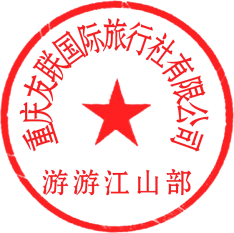 